BAB 1SURAT AKUAN PENYEBUTHARGALEMBAGA PEMBANGUNAN PELABURAN MALAYSIATINGKAT 14, MIDA SENTRAL, NO. 5JALAN STESEN SENTRAL 5KUALA LUMPUR SENTRAL50470 KUALA LUMPUR.SEBUTHARGA  MIDA  BIL.  13/2021SEBUTHARGA BAGI PEROLEHAN PERKHIDMATAN PAKAIAN SERAGAM UNTUK KAKITANGAN BERUNIFOM MIDA BAGI TAHUN 2021Kepada:Penyebutharga-penyebutharga,Borang ini hendaklah dikembalikan bersama-sama dengan JADUAL HARGA di dalam SAMPUL SURAT BERLAKRISURAT AKUAN PENYEBUTHARGAKepada:Ketua Pegawai EksekutifLembaga Pembangunan Pelaburan Malaysia MIDA Sentral, No. 5 Jalan Stesen Sentral 5Kuala Lumpur Sentral50470 Kuala Lumpur.Tuan,SEBUTHARGA MIDA BIL:  13/2021SEBUTHARGA BAGI PEROLEHAN PERKHIDMATAN PAKAIAN SERAGAM UNTUK KAKITANGAN BERUNIFOM MIDA BAGI TAHUN 2021Di bawah dan tertakluk kepada Arahan Kepada Penyebutharga, saya yang menurunkan tandatangan di bawah ini adalah dengan ini mengambil bahagian sebutharga dan menawarkan untuk melaksanakan perkhidmatan di atas mengikut penentuan spesifikasi yang ditetapkan di dalam Dokumen Sebutharga.2.	Saya yang menurunkan tandatangan di bawah ini bersetuju menerima serta mematuhi dan terikat dengan semua Syarat-syarat Kontrak dan Spesifikasi Sebutharga ini dan bersetuju di atas harga yang ditawarkan RM……….............. sebagai asas perkiraan bagi pembayaran perkhidmatan yang telah dipesan oleh Lembaga Pembangunan Pelaburan Malaysia.3.	Dengan ini juga telah difahami bahawa MIDA berhak menerima atau menolak sebarang sebutharga ini, sama ada harga yang ditawarkan rendah atau tinggi atau sama dengan sebutharga-sebutharga yang lain.  Saya juga bersetuju untuk menerima kesemua atau sebahagian dari item-item yang ditawarkan dan sedia mengikut kehendak dan pertimbangan MIDA.  Saya juga bersetuju bahawa harga sebutharga yang saya beri ini akan sahlaku (valid) dan tidak ditarik balik dalam tempoh sembilan puluh (90) hari dari tarikh tutup sebutharga dan tiada apa-apa syarat dikenakan selepas tarikh ditetapkan.4.	Selanjutnya saya bersetuju sekiranya sebutharga saya diterima, saya akan mengikat perjanjian kontrak serta memberi bon pelaksanaan dalam tempoh empat belas (14) hari dari tarikh terima surat tawaran dari MIDA, sekiranya diarahkan.5.	Saya juga mengesahkan, setelah menyemak sendiri iaitu semua dokumen yang digunakan untuk sebutharga ini adalah yang sebenar yang terdapat di dalam Dokumen Sebutharga.SURAT AKUAN PEMBIDA SEBUTHARGA BAGI PEROLEHAN PERKHIDMATAN PAKAIAN SERAGAM UNTUK KAKITANGAN BERUNIFOM MIDA BAGI TAHUN 2021(SEBUTHARGA MIDA NO. 13/2021)Saya, ………...………............................................ nombor K.P. …………….................... yang mewakili syarikat ….……………………….…….……………………….................... nombor Pendaftaran syarikat …….…………………................................ dengan ini mengisytiharkan bahawa saya atau mana-mana individu yang  mewakili syarikat ini tidak akan menawar atau memberi rasuah kepada mana-mana individu dalam MIDA atau mana-mana individu lain, sebagai sogokan untuk dipilih dalam sebutharga seperti di atas. Bersama ini dilampirkan Surat Perwakilan Kuasa bagi saya mewakili syarikat seperti tercatat di atas untuk membuat pengisytiharan ini.2. Sekiranya saya, atau mana-mana individu yang mewakili syarikat ini didapati cuba menawar atau memberi rasuah kepada mana-mana individu dalam MIDA atau mana-mana individu lain sebagai sogokan untuk dipilih dalam sebutharga seperti di atas, maka saya sebagai wakil syarikat bersetuju tindakan- tindakan berikut diambil:2.1 	Penarikan balik tawaran kontrak bagi sebutharga di atas; atau2.2 	Penamatan kontrak bagi sebutharga di atas; dan2.3 	Lain-lain tindakan tatatertib mengikut peraturan perolehan Kerajaan yang berkuat-kuasa.3. Sekiranya terdapat mana-mana individu cuba meminta rasuah daripada saya atau mana-mana individu yang berkaitan dengan syarikat ini sebagai sogokan untuk dipilih dalam sebutharga seperti di atas, maka saya berjanji akan dengan segera melaporkan perbuatan tersebut kepada pejabat Suruhanjaya Pencegahan Rasuah Malaysia (SPRM) atau balai polis yang berhampiran.Yang Benar,……….................…………..Nama :No. KP :Cop Syarikat :BAB 2 JADUAL SEBUT HARGAPAKAIAN PEMBANTU AM PEJABATBilangan : 20 orangDibekalkan : 3 pasang seorangSpesifikasi Bekalan:Jenis Kain	Baju & Seluar - Baju – jenis kain Viscose atau yang dicadangkan oleh syarikat- Seluar – jenis kain Kyosu hitam atau yang dicadangkan oleh syarikat  (Tidak Panas, Selesa dan kemas)- Perempuan berlengan panjang(Contoh kain berukuran 4” X 4” hendaklah disertakan)Rekabentuk	: Dicadangkan oleh syarikat Nota: Sebutharga adalah termasuk dengan sesi pengukuran PAKAIAN SERAGAM PEMANDUBilangan : 24 orangDibekalkan : 3 pasang seorangSpesifikasi Bekalan:Jenis Kain	: Baju & Seluar - Baju – jenis kain Viscose atau yang dicadangkan oleh syarikat- Seluar – jenis kain Kyosu hitam atau yang dicadangkan oleh syarikat(Tidak Panas, Selesa dan kemas)(Contoh kain berukuran 4” X 4” hendaklah disertakan)Rekabentuk	: Dicadangkan oleh syarikat Nota: Sebutharga adalah termasuk dengan sesi pengukuranPAKAIAN SERAGAM PENGAWAL KESELAMATANBilangan : 6 orangDibekalkan : 3 pasang seorangSpesifikasi Bekalan:Jenis Kain	: Baju (Bush Jacket -Half Lining) / Seluar – Microfibre(Contoh kain berukuran 4” X 4” hendaklah disertakan)Rekabentuk	: Dicadangkan oleh syarikat Nota: Sebutharga adalah termasuk dengan sesi pengukuranJUMLAH KESELURUHAN SEBUT HARGASila nyatakan jangkaan tempoh siap dan penghantaran selepas sesi pengukuran dilaksanakan :Bilangan___________ hari/bulan CONTOH SAHAJA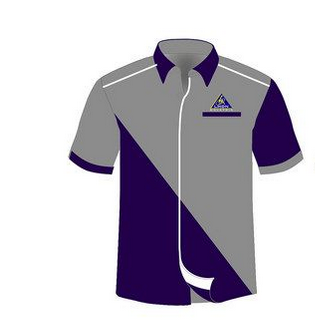 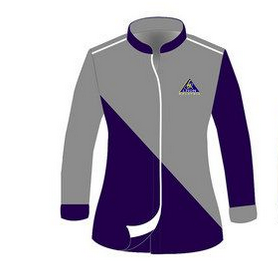 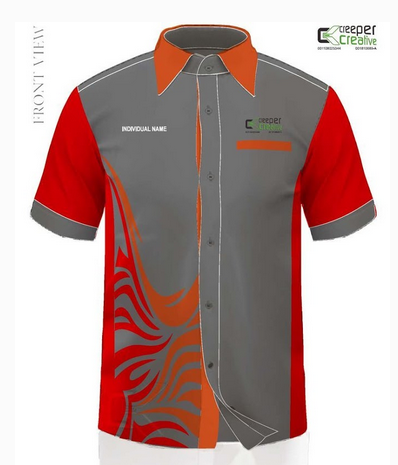 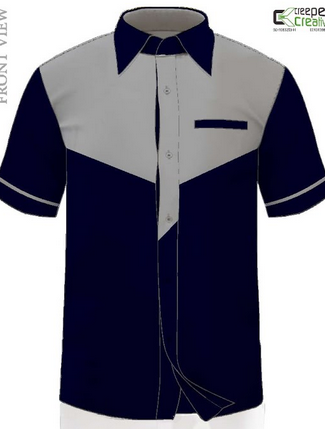 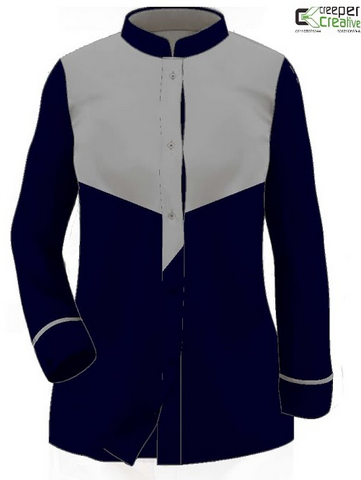 BAB 3PENGALAMAN/PROFIL SYARIKATSenarai projek yang sama yang telah disiapkan dalam tempoh tiga tahun terakhir mengikut kronologi:-PROJEK YANG SEDANG DILAKSANAKANSenarai projek :-BAB 4BUTIR-BUTIR PENYEBUTHARGA & MAKLUMAT KEWANGAN SYARIKATSyarikat perlu mengisi dengan lengkap semua seksyen dalam borang ini. Sekiranya ruang tidak mencukupi, maklumat boleh dikemukakan dalam kertas berasingan.MAKLUMAT AMPeratusan Penyertaan Bumiputera : ________ (%). (Sila kemukakan maklumat lanjut atau salinan sah pendaftaran sebagai Pembekal Bumiputera dengan Kementerian Kewangan).Maklumat Pendaftaran Kementerian KewanganNota : Sila lampirkan salinan sijil pendaftaran.Struktur Modal Syarikat :B.	KEWANGANa.	Ringkasan aset dan tanggungan berdasarkan akaun yang diaudit bagi tiga (3) tahun terakhir.Bank-bank Utama:Kemudahan Kredit (Jenis dan jumlah kredit yang boleh disediakan oleh syarikat:)Nota:Penyata Bank bagi tempoh tiga (3) bulan terakhir hendaklah disertakan bersama-sama serahan borang sebutharga.LAMPIRAN SEMAKANSENARAI SEMAKANSEBUTHARGA BAGI PEROLEHAN PERKHIDMATAN PAKAIAN SERAGAM UNTUK KAKITANGAN BERUNIFOM MIDA BAGI TAHUN 2021SEBUTHARGA MIDA BIL: 13/2021Sila tandakan ( √ ) bagi Dokumen-dokumen yang disertakan.Nama Penyebutharga:(Tandatangan Penyebutharga)Alamat dan Cop Rasmi Syarikat:Tarikh:Nama Saksi:(Tandatangan Saksi)Alamat:Bil.PerkaraKuantiti (Helai)Harga Seunit  (RM)Harga Seunit (SST 6%) (RM)Jumlah Termasuk SST (RM)1.Baju602.Seluar60JUMLAH KESELURUHANJUMLAH KESELURUHANJUMLAH KESELURUHANJUMLAH KESELURUHANJUMLAH KESELURUHANBil.PerkaraKuantiti (Helai)Harga Seunit (RM)Harga Seunit (SST 6%) (RM)Jumlah Termasuk SST (RM)1.Baju722.Seluar72JUMLAH KESELURUHANJUMLAH KESELURUHANJUMLAH KESELURUHANJUMLAH KESELURUHANJUMLAH KESELURUHANBil.PerkaraKuantiti (Helai)Harga Seunit  (RM)Harga Seunit (SST 6%) (RM)Jumlah Termasuk SST (RM)1.Baju (Bush Jacket -Half Lining)182.Seluar18JUMLAH KESELURUHANJUMLAH KESELURUHANJUMLAH KESELURUHANJUMLAH KESELURUHANJUMLAH KESELURUHANBILPERKARAJUMLAH (RM) (Termasuk SST)1Pembantu Am Pejabat (PAP) 2Pemandu Kenderaan3Pengawal KeselamatanJUMLAH KESELURUHAN (RM)JUMLAH KESELURUHAN (RM)No.Butiran KontrakNama Pelanggandan AlamatJumlahKontrak (RM)Tarikh SiapNo.Butiran KontrakNama Pelanggan & AlamatJumlah Kontrak (RM)Tarikh MulaTarikh Dijangka Siap% KemajuanNama SyarikatNama SyarikatNama Syarikat:AlamatAlamatAlamat:No. TelefonNo. TelefonNo. Telefon:No. FaksNo. FaksNo. Faks:EmelEmelEmel:Tarikh Pendaftaran / PenubuhanTarikh Pendaftaran / PenubuhanTarikh Pendaftaran / Penubuhan:No. Daftar Syarikat / PerniagaanNo. Daftar Syarikat / PerniagaanNo. Daftar Syarikat / Perniagaan:Tempat Pendaftaran/ PenubuhanTempat Pendaftaran/ PenubuhanTempat Pendaftaran/ Penubuhan:Komposisi Pemegang SahamKomposisi Pemegang SahamKomposisi Pemegang Saham:No.Nama Pemegang SahamNama Pemegang SahamNama Pemegang SahamJawatan% Pegangan% PeganganNo.No. PendaftaranNo. bidangButiran / KeteranganTempoh SahModal Dibenarkan:Modal Berbayar:Tahun Kewangan:2018
(RM)2019(RM)2020(RM)Jumlah Aset Aset Semasa Jumlah Tanggungan Tanggungan Semasa Nilai Bersih Modal Kerja No.Nama Bank & AlamatJenis Akaun1.2.3.No.Jenis Kemudahan KreditBank/Institusi KewanganJumlah (RM)1.2.3.Bil.Perkara / DokumenSemakan oleh SyarikatSemakan oleh MIDASalinan Sijil Akuan Pendaftaran dari Kementerian Kewangan (MOF)Salinan Sijil Akuan Bumiputera dari Kementerian Kewangan (MOF)Salinan Sijil Berdaftar Dengan Suruhanjaya Syarikat Malaysia (SSM)Surat Akuan Penyebutharga (Bab 1)Surat Akuan Pembida (Bab 1)Jadual Sebutharga (Bab 2)Pengalaman/Profil Syarikat (Bab 3)Butir-Butir Penyebutharga & Maklumat Kewangan Syarikat (Bab 4)10.Penyatan Kewangan Bagi 3 tahun terakhir11.Penyata Bulanan Akaun bagi 3 bulan terakhir12.Lain-lain Sekiranya Ada (Sila Nyatakan)PENGESAHAN OLEH SYARIKATDengan ini saya mengesahkan bahawa saya telah membaca dan memahami semua syarat-syarat dan terma yang dinyatakan di dalam dokumen sebut harga. Semua maklumat yang dikemukakan adalah benar.PENGESAHAN OLEH MIDAJawatankuasa Pembuka Sebut Harga mengesahkan penerimaan dokumen bertanda kecuali bagi perkara bil. .......................................... (jika ada) :-